Physical Activity Resources:Fitnesshttps://www.fitnessblender.com/videoshttps://www.darebee.com/Free in-home workouts  https://www.planetfitness.com/Periodic table of Bodyweight Exercises  https://www.cbhpe.org/periodic-table-youtubeYogaYoga App  https://19minuteyoga.com/Yoga Videos  https://yogawithadriene.com/free-yoga-videos/DanceRecord a TikTok Dance      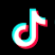 Mountain BikingBiking Techniques  https://www.rei.com/learn/expert-advice/mountain-biking-techniques.htmlBiking for Beginners  https://www.rei.com/learn/expert-advice/mountain-biking-beginners.htmlRock Climbing/ BoulderingBouldering basics  https://www.rei.com/learn/expert-advice/bouldering.htmlRock Climbing basics  https://www.rei.com/learn/expert-advice/getting-started-rock-climbing.htmlHiking & Orienteering How to Read a Topo Map https://www.rei.com/learn/expert-advice/topo-maps-how-to-use.html?series=intro-to-navigationHow to Use a Compass    https://www.rei.com/learn/expert-advice/navigation-basics.htmlBackpacking https://www.rei.com/learn/expert-advice/backpacking-clothes.html